HEART TO HEART CHRISTIAN ACADEMY 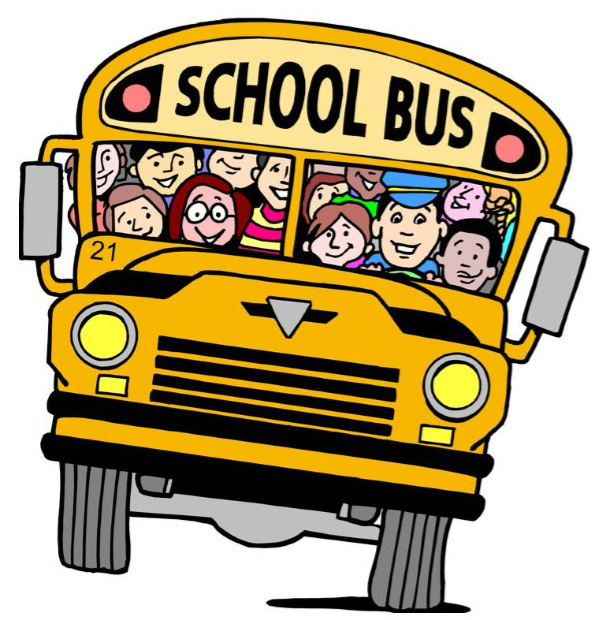 {Westside}VAN ROUTE 2020-2021 (Van Driver – Mr. Weaver)		Route							AM	        Mon & Wed PM    Fri PM			       Frye Avenue & Macgregor Drive		7:00			3:35		    12:50(Byrd)			       Algood Street & Ricker Road		7:15			3:50		     1:05	(Law, Walker, and Moise)					       Witby Avenue						7:30			4:05		    1:20(Joyner)	                         For more information:  Please contact the school @ 904-783-8631